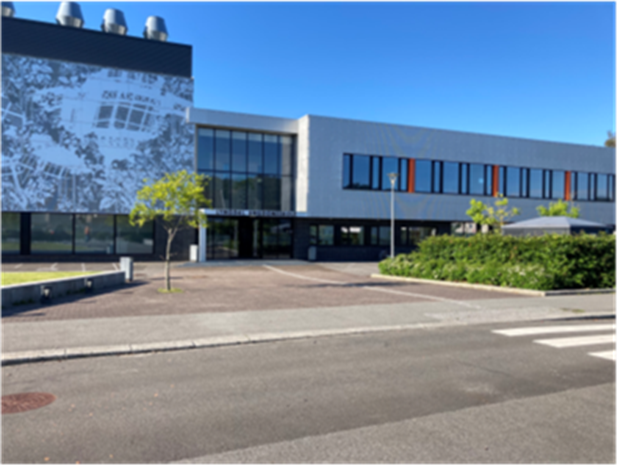 REFERAT FAU MØTE LYNGDAL UNGDOMSSKOLEDato: Torsdag 29. september 2022.  kl. 19-21 på Lyngdal ungdomsskoleFint om både hovedklassekontakt og vara stiller pga opplæring i FAU rollen v/rektor. Tilstede: 8a, 8b, 8c, 9a, 9b, 9c, 9d, 10a, 10b, 10c, 10dFravær: 8d Referent: avtroppende FAU leder Elin Korsveien Velkommen og opprop Opplæring i FAU – SU -SMU rollen v/rektor-Informasjon om tilsynet og jobbing med dette de siste årene. Dette har nå vært oppe som sak hos politisk organ i kommuen og de ser at skolen jobber riktig vei- ikke i mål, men på riktig vei. -Gjennomgang av FAU rollen – skolen ønsker råd fra FAU om skolegangen sett fra foreldrenes perspektiv. -Gjennomgang av SU/SMU rollen (dette finner du også i årshjulet for FAU). Kjører SU og SMU som et fellesmøte- da dette er lov. -Presentasjon av viktige skolerutiner og skriv som FAU må sette seg inn i blant annet årshjul- Dette finner du på nettsiden til LUS under fanen «utvalg». -Nettsiden til LUS – her finner du viktig informasjon og dokumenter som er viktig for FAU. Disse finner du under fanen «overordede planer»-Kommunikasjonsarena for FAU – mail? Edlevo? -Sjekke maillisten til alle- stemmer denne? Et par feil er rettet opp i -Spørsmål om fokus på karakterer: eksempler fra Kristiansand om ikke fokus på karakterer. -Spørsmål om jobbing med trygt og godt skolemiljø- ressurser, og tiltak. Bekymring fra FAU på dette. Rektor informerer litt om arbeidet som er gjort og at dette noe som jobbes videre med. Det er et stort tema som ikke har en løsning, men er summen av alle tiltak som gjøres både inn mot lærernes arbeidsmiljø, klassemiljø, vi foresatte etc. -Det er miljøutfordringer i 8. klasse- og delvis 9. klasse. Informasjon om tiltak rundt dette. -Er det nok med en tur i 8. klasse- flere møter/treff i 8 klasse. Forslag om kort tur siste del av fredag f.eks i løpet av starten av 8. klasse. -Skole-Los er en egen stilling i familieteamet i kommunen som skal jobbe med enkeltelever. Men det kommer en ungdomsslos som skal jobbe inn mot de fleste elever på LUS; helge lohne heter han. Det er for hele kommunen, han blir her fast hver fredag på LUS. -Forslag fra FAU om å ha nesten bare turer de første 14 dagene i 8.klasse fordi det er viktig å bygge relasjoner og bli kjent. Det er kjent at 8. klasse er krevende skolemiljømessig- de tester ut grenser og går fra å være eldst til å være yngst.  Valg av FAU- SU- SMU-KOMFUG rollerFAU-leder: Asger frisFAU- nestleder: Hege SundeReferent: Vibeke HusebøVara-referent: Ann Kristin BallestadSU medlem/SMU medlem: Vibeke HusebøKOMFUG: Rene Hansen Informasjon/erfaringer fra fjorårets FAU lederInformasjon om tilsynet i 2019 og erfaringer med forbedringer + hva som står igjen. Det er jobbet godt med struktur og alle avvik omkring dette er lukket. Nå gjenstår å jobbe med kultur på skolen, både blant lærere og elever. Dette tar tid og er vanskeligere å jobbe med enn ting som handler om struktur (manglende skriftlige rutiner og arbeidsmetodikk etc).Erfaringer om sosiale treff i 8 - få en god start på 8. klasse. Viktig at foreldre engasjerer seg i skolemiljøet og blir kjent foresatte i mellom. Les referatet fra foreldremøte i 8. klasse våren 2022 – i dette referatet oppsummeres ønsker om tiltak fra foresatte i forbindelse med dette møtet. Foreldrenettverksgrupper – hva som er gjort så langt. Dette henger litt sammen med punktet over om å bli kjent foresatte i mellom. Få foresatte til å informere FAU- bruke FAU i diverse saker : vær god på å dele informasjon klassevis – vær et synlig FAU. Det er uheldig om noen foresatte holder på med egne prosjekter mot skolen utenom FAU. Det er også en måte å få satt viktige saker på agendaen og få ryddet opp i misforståelser. Få nok faglærer i basisfag matte norsk og engelsk – hold trøkket oppe her mot skole og politikere – er det godt nok med holdningen «vi ligger innenfor lovpålagte ressurser»? Siden skolen har opp mot 10% sykefravær, vil det si at det brukes mye ufaglærte vikarer. Dette er ikke godt nok og bør fortsette å belyses fra FAU. Gjentatte nedskjæringer fra kommunen – i fjor første gang noe ble økt (sosiallærer) -påvirk politikerne hvis du kan – hjelp de å se skole og ungdom…ikke bare eiendomsskatt Fortsett å få skolen til å jobbe med kultur blant lærere- siden struktur er på plass – ting gjøres/oppleves ulikt fra klasse til klasse av ungdom og foresatte. Dette har vært et gjentatt punkt i FAU møtene de siste årene og var også et avvik på tilsynet i 2019. Oversikt over obligatoriske turer på hvert trinn  + info om muligheter og begrensninger. Dette er skolen i gang med. Henger sammen med punktet over – å få det litt mer likt. Edlevo appen – foreldrenettverk over hit? Jobbe med å få ut informasjon til alle foresatte. Det kan aldri bli nok informasjon. Info fra rektor om neste års skoleturer (dette kommer i eget skriv om muligheter og begrensinger)Ordensreglementet skal revideres- dette er en stor oppgave, og en viktig oppgave. Anmerkninger og lik bruk av dette – dette har vært et gjentagende punkt på FAU sin saksliste og ting elever og foresatte klager over. Følg med på dette. Fagfornyelsen : et bra tiltak, men mange løse tråder ennå. EventueltIngen innmeldte saker. Neste møteSendes ut av FAU leder Asger Friis